Reservation mot finans- och näringsutskottets betänkande nr 1/2021-2022 gällande51600 Penningautomatmedel för kulturell verksamhet, överföringar Motivering Det är av flera orsaker förkastligt att ett politiskt bildningsförbund ännu år 2021 kan vara mottagare av penningautomatmedel. Denna möjlighet bör i skyndsam ordning strängeras av landskapsregeringen via fördelningsprinciper och lagstiftning. Ålands unika tredje sektor ska inte behöva konkurrera med politiska förbund, om de penningautomatmedel som årligen är fördelningsbara. Denna grundlinje är givetvis oberoende konjunktur och volymen av fördelningsbara medel.Med anledning av det ovanstående föreslår jag:att följande text läggs till motiveringen:”Landskapsregeringen kommer i skyndsam ordning under 2022 strängera fördelningsprinciper och eventuell nödvändig lagstiftning för att säkerställa att politiska bildningsförbund inte är mottagbara av penningsautomatmedel.”John Holmberg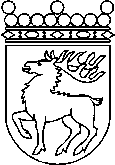 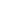 Ålands lagtingRESERVATIONRESERVATIONLagtingsledamot DatumJohn Holmberg2021-12-10Till Ålands lagtingTill Ålands lagtingTill Ålands lagtingTill Ålands lagtingTill Ålands lagtingMariehamn den 10 december 2021Mariehamn den 10 december 2021